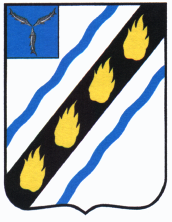 АДМИНИСТРАЦИЯПУШКИНСКОГО МУНИЦИПАЛЬНОГО ОБРАЗОВАНИЯ СОВЕТСКОГО МУНИЦИПАЛЬНОГО РАЙОНАСАРАТОВСКОЙ ОБЛАСТИПОСТАНОВЛЕНИЕот 09.07.2020 № 70р.п. Пушкино Об отмене постановления администрации Пушкинского муниципального образования от 26.06.2020 № 62 «Об утверждении Положения о порядке осуществления внутреннего муниципального финансового контроля в администрации Пушкинского муниципального образования»В соответствии с Федеральным законом от 26 июля 2019 г. N 199-ФЗ «О внесении изменений в Бюджетный кодекс Российской Федерации в части совершенствования государственного (муниципального) финансового контроля, внутреннего финансового контроля и внутреннего финансового аудита», Уставом Пушкинского муниципального образования, администрация Пушкинского муниципального образования ПОСТАНОВЛЯЕТ:1. Отменить постановление администрации Пушкинского муниципального образования от 26.06.2020 № 62 «Об утверждении Положения о порядке осуществления внутреннего муниципального финансового контроля в администрации Пушкинского муниципального образования».2. Контроль за исполнением постановления оставляю за собой.3. Настоящее постановление вступает в силу со дня его официального обнародования в установленном порядке.Глава администрации Пушкинского муниципального образования                                 Н.И. Павленко